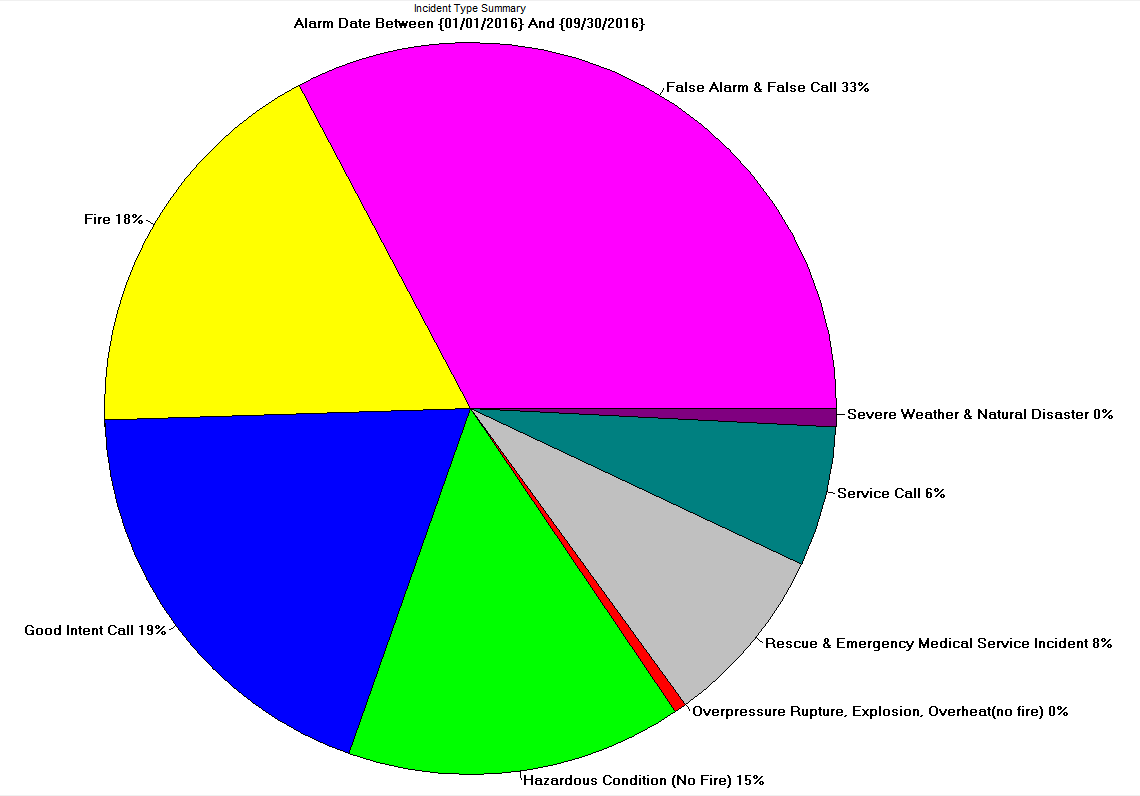 1053 total fire inspections have been completed to date. The majority of these inspections have been completed by paid-on-call staff.Incident Type:20122013201420152015/2016Fire/Rescue Calls191216250293220/2251st Respond/EMS7318319771034803/771TOTAL CALLS9221047122713271023/996Metro Fire/Rescue4450537149/52Fire Inspection Activities to dateFire Inspection Activities to dateFire Inspection Activities to dateFire Inspection Activities to dateTotal InspectionsViolations FoundViolations CorrectedFire Protection Pre-OccupancyFire Drills9965721304967